……………………………………..……………………………………(imię i nazwisko)………………………………………………….………………………………………………………………………….………………………(adres zamieszkania)(PESEL)……………………………………………………….…………………(nr tel.)WNIOSEKO PRZYZNANIE DODATKU AKTYWIZACYJNEGO*W związku z tym, że POSIADAM PRAWO DO ZASIŁKU DLA BEZROBOTNYCH i podjąłem/podjęłam zatrudnienie lub inną pracę zarobkowąZ WŁASNEJ INICJATYWY u pracodawcy, u którego nie byłem(łam) zatrudniony(a), ani nie świadczyłem(łam) innej pracy zarobkowej bezpośrednio przed zarejestrowaniem jako bezrobotny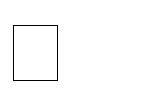 W WYNIKU SKIEROWANIA PRZEZ PUPwnoszę o przyznanie dodatku aktywizacyjnego, na podstawie art. 48 ustawy z dnia 20 kwietnia 2004 r. o promocji zatrudnienia i instytucjach rynku pracy (tekst jedn. Dz.U.2023.735)Nazwa i adres zakładu pracy…………………………………………………………………………………………………………..…………………………………………………………………………………………………………………………………………….… Forma zatrudnienia (np. umowa o pracę, zlecenie, dzieło itp.)………………………………………………………… W przypadku umowy o pracę jest to umowa na czas  nieokreślony   określony  od  ………….  do ……….…. w wymiarze ………………….……….…………….Dodatek aktywizacyjny proszę przekazać na niżej podany rachunek bankowy (ważne: za błędnie podany numer konta, PUP nie ponosi odpowiedzialności)Nazwa banku:	nr rachunku bankowego:Do wniosku należy załączyć umowa o pracę lub zaświadczenie od pracodawcy określające:datę rozpoczęcia zatrudnienia lub innej pracy zarobkowej;datę rozpoczęcia i końca zatrudnienia, jeśli jest to umowa na czas określony lub zastępstwo itp.;miesięczną wysokość osiąganego wynagrodzenia w przypadku podjęcia zatrudnienia w wyniku skierowania przez Urząd Pracy.UWAGA Wniosek, nie podpisany, bez jasnego określenia sposobu podjęcia pracy (ze skierowania/z własnej inicjatywy), zawierający niekompletne dane lub do którego nie dołączono wymaganych załączników spowoduje pozostawienie wniosku bez rozpoznania.* Wersja z dnia 15.05.2023 r.POUCZENIEBezrobotnemu posiadającemu prawo do zasiłku przysługuje dodatek aktywizacyjny, jeżeli podjął samodzielnie lub w wyniku skierowania przez powiatowy urząd pracy zatrudnienie lub inną pracę zarobkową.Dodatek aktywizacyjny przyznawany jest na podstawie:ustawy z dnia 20 kwietnia 2004 r. o promocji zatrudnienia i instytucjach rynku pracy (tekst jedn. Dz.U.2023.735);rozporządzenia Ministra Pracy i Polityki Społecznej z dnia 18 sierpnia 2009 r. w sprawie szczegółowego trybu przyznawania zasiłku dla bezrobotnych, stypendium i dodatku aktywizacyjnego (tekst  jedn. Dz.U.2014.1189).Użyte we wniosku pojęcia oznaczają:zatrudnienie – wykonywanie pracy na podstawie stosunku pracy, stosunku służbowego oraz umowy o pracę nakładczą;inna praca zarobkowa – wykonywanie pracy lub świadczenie usług na podstawie umowy agencyjnej, umowy zlecenia, umowy o dzieło albo w okresie członkostwa w rolniczej spółdzielni produkcyjnej, spółdzielni kółek rolniczych lub spółdzielni usług rolniczych.O przyznaniu lub odmowie przyznania dodatku aktywizacyjnego, PUP powiadamia wnioskodawcę w formie decyzji administracyjnej w terminach wynikających z przepisów Kodeksu postępowania administracyjnego. W decyzji z PUP znajdzie się informacja o okresie przysługiwania dodatku dla danego wnioskodawcy.Dodatek aktywizacyjny PRZYSŁUGUJE bezrobotnemu posiadającemu prawo do zasiłku, jeżeli:w wyniku skierowania przez PUP podjął zatrudnienie w niepełnym wymiarze czasu pracy obowiązującym w danym zawodzie lub służbie i otrzymuje wynagrodzenie niższe od minimalnego wynagrodzenia za pracę – w wysokości stanowiącej różnicę między minimalnym wynagrodzeniem za pracę a otrzymywanym wynagrodzeniem, nie większej jednak niż 50 % zasiłku,z własnej inicjatywy podjął zatrudnienie lub inną pracę zarobkową - w wysokości do 50 % zasiłku, przez połowę okresu, w jakim przysługiwałby bezrobotnemu zasiłek.Dodatek przysługuje od dnia złożenia kompletnego wniosku, jednak nie wcześniej niż od dnia podjęcia zatrudnienia lub innej pracy zarobkowej.Dodatek aktywizacyjny NIE PRZYSŁUGUJE bezrobotnemu posiadającemu prawo do zasiłku, w przypadku:skierowania bezrobotnego przez PUP do prac interwencyjnych, robót publicznych lub na stanowisko pracy, którego koszty wyposażenia lub doposażenia zostały zrefundowane zgodnie z art. 46 ust. 1 pkt. 1ustawy z dnia 20 kwietnia 2004 r. o promocji zatrudnienia i instytucjach rynku pracy;podjęcia przez bezrobotnego z własnej inicjatywy zatrudnienia lub innej pracy zarobkowej u pracodawcy, u którego był zatrudniony lub dla którego wykonywał inną pracę zarobkową bezpośrednio przed zarejestrowaniem jako bezrobotny lubpodjęcia przez bezrobotnego z własnej inicjatywy zatrudnienia lub innej pracy zarobkowej za granicą Rzeczypospolitej Polskiej u pracodawcy zagranicznego lubprzebywania na urlopie bezpłatnym.Przepisy ustawy o promocji zatrudnienia nie zakreślają wymogu, aby przez cały okres pobierania dodatku aktywizacyjnego uprawniony był zatrudniony lub wykonywał inną pracę zarobkową u jednego pracodawcy, czy na podstawie tylko jednej umowy o pracę ważna jest kontynuacja zatrudnienia.W przypadku zmiany pracodawcy lub podpisania kolejnej umowy z dotychczasowym pracodawcą, o kontynuacji możemy mówić, jeśli nie było przerwy w świadczeniu pracy lub przerwa spowodowana była wystąpieniem dni wolnych od jej wykonywania. W przypadku kontynuacji zatrudnienia należy dostarczyć do Powiatowego Urzędu Pracy w Jarosławiu w terminie 7 dni od zaistnienia zdarzenia odpowiedni dokument poświadczający kontynuację umowy lub wykonywania innej pracy zarobkowej np. umowę o pracę, zaświadczenie od pracodawcy/zleceniodawcy. Brak dostarczenia ww. dokumentów może skutkować utratą dodatku aktywizacyjnego.W przypadku wcześniejszego zakończenia zatrudnienia lub wykonywania innej pracy zarobkowej aniżeli wynika z dokumentu złożonego w Powiatowym Urzędzie Pracy w Jarosławiu należy dostarczyć w terminie 7 dni od zaistnienia zdarzenia odpowiedni dokument poświadczający powyższe, np. świadectwo pracy, zaświadczenie o zakończeniu zatrudnienia lub wykonywania innej pracy zarobkowej. Brak dostarczenia ww. dokumentów może spowodować wypłatę nienależnie pobranego świadczenia.Oświadczam, że zapoznałem/łam się z powyższym pouczeniem i zobowiązuje się powiadomić w terminie 7 dni PUP   w Jarosławiu o wszelkich zmianach mających wpływ na wypłatę dodatku aktywizacyjnego, a w szczególności:ustaniu zatrudnienia lub innej pracy zarobkowej;przerwie pomiędzy zawartymi kolejnymi umowami;zmianie okresu obowiązywania umowy o pracę;zmianie pracodawcy;zmianie wysokości osiągniętego wynagrodzenia (w przypadku osób skierowanych do pracy przez Powiatowy Urząd Pracy w Jarosławiu w niepełnym wymiarze czasu pracy).Dodatek aktywizacyjny nienależnie pobrany będzie podlegał zwrotowi zgodnie z art. 76 ustawy z dnia 20 kwietnia 2004 r. o promocji zatrudnienia i instytucjach rynku pracy....................................................	..........................................................................(miejscowość i data)	(podpis osoby ubiegającej się o dodatek)